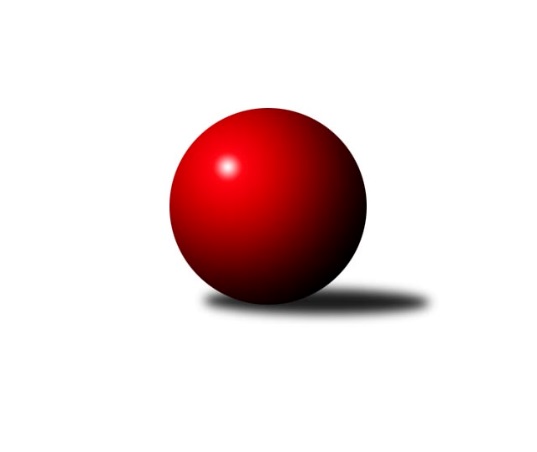 Č.8Ročník 2014/2015	8.11.2014Nejlepšího výkonu v tomto kole: 3296 dosáhlo družstvo: TJ Jiskra Hazlov 3.KLM A 2014/2015Výsledky 8. kolaSouhrnný přehled výsledků:TJ Jiskra Hazlov 	- Vltavan Loučovice	6:2	3296:3197	16.5:7.5	8.11.TJ Sokol Kdyně	- TJ Blatná	2:6	3251:3274	12.0:12.0	8.11.TJ Lokomotiva Cheb 	- TJ Slovan Karlovy Vary	5:3	3223:3189	14.0:10.0	8.11.KK Karlovy Vary	- TJ Kovohutě Příbram 	6:2	3282:3127	13.5:10.5	8.11.SK Škoda VS Plzeň 	- TJ Lokomotiva České Budějovice 	4:4	3253:3229	12.0:12.0	8.11.CB Dobřany 	- TJ VTŽ Chomutov	7:1	3153:3063	14.0:10.0	8.11.TJ Lokomotiva Cheb 	- Vltavan Loučovice	2:6	3131:3139	10.0:14.0	7.11.Tabulka družstev:	1.	KK Karlovy Vary	8	5	1	2	39.0 : 25.0 	104.5 : 87.5 	 3105	11	2.	CB Dobřany	8	5	1	2	39.0 : 25.0 	95.0 : 97.0 	 3200	11	3.	TJ Blatná	8	5	0	3	35.0 : 29.0 	100.5 : 91.5 	 3203	10	4.	TJ Kovohutě Příbram	8	5	0	3	32.5 : 31.5 	99.5 : 92.5 	 3152	10	5.	Vltavan Loučovice	9	5	0	4	38.0 : 34.0 	104.5 : 111.5 	 3147	10	6.	SK Škoda VS Plzeň	8	4	1	3	36.0 : 28.0 	100.5 : 91.5 	 3210	9	7.	TJ Lokomotiva České Budějovice	8	4	1	3	33.0 : 31.0 	97.5 : 94.5 	 3140	9	8.	TJ VTŽ Chomutov	8	4	0	4	27.0 : 37.0 	89.5 : 102.5 	 3140	8	9.	TJ Jiskra Hazlov	8	3	0	5	32.0 : 32.0 	108.0 : 84.0 	 3195	6	10.	TJ Lokomotiva Cheb	9	3	0	6	28.0 : 44.0 	96.5 : 119.5 	 3162	6	11.	TJ Slovan Karlovy Vary	8	2	1	5	28.0 : 36.0 	85.5 : 106.5 	 3116	5	12.	TJ Sokol Kdyně	8	1	1	6	24.5 : 39.5 	94.5 : 97.5 	 3219	3Podrobné výsledky kola:	 TJ Jiskra Hazlov 	3296	6:2	3197	Vltavan Loučovice	Miroslav Repčík	153 	 159 	 150 	144	606 	 4:0 	 514 	 135	109 	 136	134	Radek Šlouf	Vladimír Veselý st. *1	129 	 114 	 131 	133	507 	 2:2 	 537 	 140	139 	 128	130	Jaroslav Suchánek	Petr Haken	137 	 144 	 147 	132	560 	 3:1 	 526 	 140	120 	 145	121	Josef Gondek	Ota Maršát st.	137 	 126 	 151 	122	536 	 0.5:3.5 	 577 	 138	147 	 151	141	Jan Smolena	Stanislav Novák	137 	 147 	 128 	142	554 	 3:1 	 538 	 127	128 	 150	133	Libor Dušek	Michael Wittwar	127 	 136 	 144 	126	533 	 4:0 	 505 	 119	135 	 132	119	Karel Jirkalrozhodčí: střídání: *1 od 61. hodu Pavel RepčíkNejlepší výkon utkání: 606 - Miroslav Repčík	 TJ Sokol Kdyně	3251	2:6	3274	TJ Blatná	Jan Lommer	137 	 150 	 124 	139	550 	 1:3 	 592 	 154	142 	 135	161	Jiří Vokurka	Jiří Zenefels	139 	 137 	 142 	162	580 	 3:1 	 523 	 130	147 	 123	123	Jiří Vaňata	Michael Kotal	119 	 133 	 117 	114	483 	 2:2 	 512 	 138	122 	 115	137	Luboš Lis	Jiří Benda st.	164 	 150 	 141 	129	584 	 3:1 	 542 	 138	141 	 127	136	Miloš Rozhoň	Jindřich Dvořák	130 	 129 	 132 	141	532 	 2:2 	 543 	 161	130 	 120	132	Evžen Cígl	David Machálek	135 	 115 	 141 	131	522 	 1:3 	 562 	 143	144 	 145	130	Jan Kobliharozhodčí: Nejlepší výkon utkání: 592 - Jiří Vokurka	 TJ Lokomotiva Cheb 	3223	5:3	3189	TJ Slovan Karlovy Vary	František Douša	105 	 113 	 149 	145	512 	 2:2 	 529 	 133	130 	 131	135	František Průša	Jan Kubík	141 	 139 	 141 	123	544 	 1:3 	 569 	 125	146 	 144	154	Tomáš Pavlík	Ladislav Lipták	131 	 150 	 133 	146	560 	 4:0 	 512 	 130	132 	 118	132	Petr Beseda	Zdeněk Eichler	130 	 127 	 110 	145	512 	 3:1 	 500 	 116	123 	 132	129	Tomáš Beck st. *1	Bohumil Vyleťal	136 	 125 	 144 	146	551 	 3:1 	 535 	 120	144 	 130	141	Pavel Staša	Jiří Nováček	114 	 140 	 162 	128	544 	 1:3 	 544 	 133	143 	 129	139	Václav Hlaváč st.rozhodčí: střídání: *1 od 61. hodu Jiří HojsákNejlepší výkon utkání: 569 - Tomáš Pavlík	 KK Karlovy Vary	3282	6:2	3127	TJ Kovohutě Příbram 	Pavel Boháč	137 	 124 	 153 	139	553 	 3:1 	 506 	 127	125 	 128	126	Josef Hůda	Petr Čolák	139 	 123 	 158 	131	551 	 1:3 	 546 	 141	139 	 115	151	Petr Polák	Jan Vank	143 	 149 	 163 	126	581 	 3:1 	 520 	 130	138 	 124	128	Tomáš Číž	Jan Sázel	138 	 125 	 120 	134	517 	 1.5:2.5 	 513 	 115	136 	 128	134	Jan Weigert	Josef Ženíšek	120 	 143 	 119 	131	513 	 2:2 	 490 	 125	115 	 126	124	Pavel Weigert	Václav Krysl	126 	 150 	 152 	139	567 	 3:1 	 552 	 146	135 	 133	138	Oldřich Hendlrozhodčí: Nejlepší výkon utkání: 581 - Jan Vank	 SK Škoda VS Plzeň 	3253	4:4	3229	TJ Lokomotiva České Budějovice 	Ladislav Filek	145 	 129 	 148 	146	568 	 2:2 	 587 	 140	162 	 135	150	Martin Voltr	Martin Vít	124 	 132 	 159 	104	519 	 1:3 	 535 	 140	143 	 128	124	Milan Hejbal	Pavel Říhánek	125 	 129 	 144 	159	557 	 2:2 	 560 	 148	138 	 130	144	Zdeněk Kamiš	Jakub Solfronk	111 	 159 	 136 	133	539 	 3:1 	 503 	 124	119 	 131	129	Lukáš Klojda	Petr Sachunský	132 	 146 	 153 	137	568 	 4:0 	 490 	 122	120 	 122	126	Jan Sýkora	Jiří Šlajer	116 	 132 	 127 	127	502 	 0:4 	 554 	 129	140 	 145	140	Jiří Rebanrozhodčí: Nejlepší výkon utkání: 587 - Martin Voltr	 CB Dobřany 	3153	7:1	3063	TJ VTŽ Chomutov	Josef ml. Fišer ml.	134 	 139 	 121 	156	550 	 2:2 	 549 	 138	132 	 141	138	Stanislav ml. Šmíd ml.	Michal Šneberger	129 	 131 	 129 	133	522 	 3:1 	 480 	 134	112 	 114	120	Filip Prokeš	Josef st. Fišer	139 	 119 	 140 	137	535 	 2:2 	 531 	 133	143 	 114	141	Arnošt Filo	Jan Koubský	139 	 124 	 131 	130	524 	 3:1 	 511 	 129	128 	 130	124	Robert st. Suchomel st.	Martin Provazník	114 	 116 	 116 	137	483 	 1:3 	 485 	 119	121 	 117	128	Zbyněk Vytiska	Radek Kneř	158 	 119 	 138 	124	539 	 3:1 	 507 	 126	145 	 115	121	Stanislav Radarozhodčí: Nejlepší výkon utkání: 550 - Josef ml. Fišer ml.	 TJ Lokomotiva Cheb 	3131	2:6	3139	Vltavan Loučovice	František Douša	122 	 128 	 127 	133	510 	 0:4 	 541 	 138	129 	 131	143	Radek Šlouf	Václav Strnad	113 	 125 	 107 	141	486 	 1:3 	 547 	 137	121 	 136	153	Jaroslav Suchánek	Ladislav Lipták	148 	 148 	 162 	141	599 	 4:0 	 486 	 104	129 	 125	128	Robert Weis	Zdeněk Eichler	139 	 126 	 120 	108	493 	 2:2 	 516 	 129	136 	 119	132	Jan Smolena	Jan Kubík	117 	 121 	 115 	145	498 	 1:3 	 526 	 138	130 	 116	142	Karel Jirkal	Jiří Nováček	142 	 135 	 134 	134	545 	 2:2 	 523 	 126	137 	 117	143	Libor Dušekrozhodčí: Nejlepší výkon utkání: 599 - Ladislav LiptákPořadí jednotlivců:	jméno hráče	družstvo	celkem	plné	dorážka	chyby	poměr kuž.	Maximum	1.	Josef ml. Fišer  ml.	CB Dobřany 	567.05	372.4	194.7	2.8	4/4	(605)	2.	Václav Kuželík  ml.	TJ Sokol Kdyně	565.00	362.7	202.3	3.0	3/4	(586)	3.	Ladislav Lipták 	TJ Lokomotiva Cheb 	562.63	376.2	186.5	1.8	4/4	(599)	4.	Jaroslav Roj 	TJ Kovohutě Příbram 	554.80	367.6	187.2	1.8	5/6	(567)	5.	Matěj Novák 	TJ Jiskra Hazlov 	553.17	372.8	180.3	2.8	3/4	(562)	6.	Jiří Zenefels 	TJ Sokol Kdyně	552.63	369.1	183.5	3.4	4/4	(580)	7.	Jiří Vokurka 	TJ Blatná	550.33	361.9	188.4	2.6	6/6	(592)	8.	Martin Voltr 	TJ Lokomotiva České Budějovice 	548.15	361.3	186.9	2.9	5/5	(601)	9.	Evžen Cígl 	TJ Blatná	547.40	361.7	185.7	2.4	5/6	(580)	10.	David Machálek 	TJ Sokol Kdyně	546.42	362.9	183.5	2.4	3/4	(584)	11.	Stanislav Novák 	TJ Jiskra Hazlov 	544.35	360.6	183.8	3.2	4/4	(598)	12.	Tomáš Pavlík 	TJ Slovan Karlovy Vary	543.83	360.5	183.3	2.6	5/5	(574)	13.	Jan Kobliha 	TJ Blatná	543.17	360.2	182.9	3.8	6/6	(562)	14.	Jan Koubský 	CB Dobřany 	542.90	362.7	180.3	4.8	4/4	(569)	15.	Jiří Nováček 	TJ Lokomotiva Cheb 	542.67	364.3	178.4	4.1	4/4	(598)	16.	Petr Polák 	TJ Kovohutě Příbram 	542.50	358.5	184.0	3.4	6/6	(577)	17.	Václav Krysl 	KK Karlovy Vary	540.80	364.5	176.3	6.8	4/4	(567)	18.	Jakub Solfronk 	SK Škoda VS Plzeň 	540.75	370.2	170.6	4.8	3/4	(571)	19.	Michael Kotal 	TJ Sokol Kdyně	540.33	357.1	183.2	3.8	3/4	(578)	20.	Karel Jirkal 	Vltavan Loučovice	539.58	357.4	182.1	2.5	6/6	(566)	21.	Michael Wittwar 	TJ Jiskra Hazlov 	538.90	364.5	174.5	3.8	4/4	(570)	22.	Oldřich Hendl 	TJ Kovohutě Příbram 	538.78	362.8	175.9	2.3	6/6	(578)	23.	Jan Smolena 	Vltavan Loučovice	537.60	354.1	183.5	5.7	5/6	(577)	24.	Martin Provazník 	CB Dobřany 	537.55	356.1	181.5	4.0	4/4	(572)	25.	Petr Haken 	TJ Jiskra Hazlov 	536.85	356.4	180.5	3.5	4/4	(569)	26.	Tomáš Timura 	TJ Sokol Kdyně	536.67	355.5	181.2	5.8	3/4	(559)	27.	Tomáš Beck  st.	TJ Slovan Karlovy Vary	536.67	362.0	174.7	5.8	4/5	(588)	28.	Martin Vít 	SK Škoda VS Plzeň 	535.60	365.5	170.2	4.1	4/4	(579)	29.	Pavel Boháč 	KK Karlovy Vary	534.33	342.7	191.7	3.0	3/4	(579)	30.	Milan Vrabec 	SK Škoda VS Plzeň 	534.00	361.6	172.4	7.2	4/4	(563)	31.	Jan Lommer 	TJ Sokol Kdyně	533.63	364.3	169.3	6.8	4/4	(551)	32.	Stanislav ml. Šmíd  ml.	TJ VTŽ Chomutov	533.10	360.5	172.7	3.5	5/5	(554)	33.	Josef Ženíšek 	KK Karlovy Vary	532.85	362.2	170.7	3.9	4/4	(552)	34.	Petr Sachunský 	SK Škoda VS Plzeň 	532.45	362.9	169.6	6.0	4/4	(568)	35.	Radek Šlouf 	Vltavan Loučovice	531.83	358.8	173.0	3.5	5/6	(571)	36.	Pavel Černý 	TJ Lokomotiva České Budějovice 	531.19	365.9	165.3	4.8	4/5	(563)	37.	Luboš Lis 	TJ Blatná	530.60	358.3	172.3	4.8	5/6	(573)	38.	Libor Dušek 	Vltavan Loučovice	530.31	359.7	170.6	4.9	6/6	(571)	39.	František Průša 	TJ Slovan Karlovy Vary	529.88	346.3	183.6	5.9	4/5	(559)	40.	Zdeněk Kamiš 	TJ Lokomotiva České Budějovice 	529.35	351.9	177.5	3.8	5/5	(560)	41.	Jiří Vaňata 	TJ Blatná	528.93	364.9	164.1	4.9	5/6	(547)	42.	Ladislav Filek 	SK Škoda VS Plzeň 	528.60	349.6	179.0	5.2	3/4	(568)	43.	Luboš Řezáč 	TJ Kovohutě Příbram 	524.42	348.2	176.3	4.4	4/6	(554)	44.	Václav Hlaváč  st.	TJ Slovan Karlovy Vary	524.27	354.3	169.9	3.2	5/5	(558)	45.	Stanislav Rada 	TJ VTŽ Chomutov	524.25	358.4	165.9	6.7	5/5	(554)	46.	Zbyněk Vytiska 	TJ VTŽ Chomutov	523.90	358.8	165.1	4.5	5/5	(565)	47.	František Douša 	TJ Lokomotiva Cheb 	523.04	353.5	169.5	5.8	4/4	(554)	48.	Arnošt Filo 	TJ VTŽ Chomutov	519.80	354.0	165.8	5.2	5/5	(541)	49.	Ota Maršát  st.	TJ Jiskra Hazlov 	519.80	359.8	160.1	4.8	4/4	(557)	50.	Zdeněk Eichler 	TJ Lokomotiva Cheb 	519.17	354.1	165.0	6.7	4/4	(528)	51.	Robert st. Suchomel  st.	TJ VTŽ Chomutov	518.31	348.5	169.8	5.3	4/5	(544)	52.	Jan Sázel 	KK Karlovy Vary	517.67	350.8	166.8	6.9	3/4	(550)	53.	Milan Bek 	CB Dobřany 	517.67	354.1	163.6	8.8	3/4	(550)	54.	Lukáš Klojda 	TJ Lokomotiva České Budějovice 	517.65	350.9	166.8	7.4	5/5	(570)	55.	Jaroslav Suchánek 	Vltavan Loučovice	517.08	354.8	162.3	5.4	6/6	(552)	56.	Jan Vank 	KK Karlovy Vary	516.75	348.8	168.0	3.4	4/4	(581)	57.	Michal Šneberger 	CB Dobřany 	516.20	352.5	163.7	4.6	4/4	(547)	58.	Radek Kneř 	CB Dobřany 	515.94	353.1	162.9	7.8	4/4	(550)	59.	Jiří Benda  st.	TJ Sokol Kdyně	515.58	352.5	163.1	7.3	4/4	(584)	60.	David Hošek 	TJ Kovohutě Příbram 	515.58	359.9	155.7	4.7	4/6	(555)	61.	Tomáš Číž 	TJ Kovohutě Příbram 	514.75	347.6	167.1	6.5	4/6	(527)	62.	Jan Sýkora 	TJ Lokomotiva České Budějovice 	513.80	343.5	170.3	5.3	5/5	(560)	63.	Pavel Staša 	TJ Slovan Karlovy Vary	511.60	347.0	164.6	5.1	5/5	(567)	64.	Bohumil Vyleťal 	TJ Lokomotiva Cheb 	510.05	354.1	156.0	8.4	4/4	(551)	65.	Josef Gondek 	Vltavan Loučovice	507.61	348.8	158.8	5.2	6/6	(547)	66.	Vít Kobliha 	TJ Blatná	506.75	347.6	159.2	8.6	4/6	(527)	67.	Jan Kubík 	TJ Lokomotiva Cheb 	505.71	340.8	165.0	5.5	4/4	(544)	68.	Jiří Hojsák 	TJ Slovan Karlovy Vary	505.13	343.3	161.9	8.6	4/5	(518)	69.	Petr Čolák 	KK Karlovy Vary	500.60	342.9	157.8	7.2	4/4	(569)	70.	Vladimír Veselý  st.	TJ Jiskra Hazlov 	500.38	347.3	153.1	8.3	4/4	(554)	71.	Václav Klojda  st.	TJ Lokomotiva České Budějovice 	481.25	349.3	132.0	12.2	4/5	(505)		Miroslav Repčík 	TJ Jiskra Hazlov 	578.50	382.5	196.0	5.5	2/4	(606)		Martin Trakal 	KK Karlovy Vary	565.00	374.0	191.0	4.0	1/4	(565)		Ondřej Musil 	CB Dobřany 	561.00	375.0	186.0	8.0	1/4	(561)		Pavel Říhánek 	SK Škoda VS Plzeň 	556.17	372.7	183.5	1.3	2/4	(578)		Ondřej Šmíd 	TJ VTŽ Chomutov	550.00	366.0	184.0	5.0	1/5	(550)		Jiří Reban 	TJ Lokomotiva České Budějovice 	540.00	370.5	169.5	12.0	2/5	(554)		Milan Hejbal 	TJ Lokomotiva České Budějovice 	535.00	348.0	187.0	3.0	1/5	(535)		Jiří Šlajer 	SK Škoda VS Plzeň 	534.75	364.0	170.8	6.5	2/4	(546)		Jindřich Dvořák 	TJ Sokol Kdyně	534.00	349.5	184.5	3.0	2/4	(544)		Oldřich Kučera 	SK Škoda VS Plzeň 	533.00	358.0	175.0	5.0	1/4	(533)		Josef Šnajdr 	SK Škoda VS Plzeň 	532.00	343.0	189.0	4.5	2/4	(534)		Miloš Rozhoň 	TJ Blatná	529.00	368.5	160.5	7.0	2/6	(542)		Václav Šefl 	TJ Kovohutě Příbram 	529.00	369.0	160.0	7.0	1/6	(529)		Stanislav st. Šmíd  st.	TJ VTŽ Chomutov	528.33	348.7	179.7	4.4	3/5	(555)		Josef st. Fišer 	CB Dobřany 	527.25	368.8	158.5	6.8	2/4	(535)		Dobromil Köriš 	TJ Blatná	524.00	361.0	163.0	10.0	1/6	(524)		Josef Hůda 	TJ Kovohutě Příbram 	522.50	369.5	153.0	4.5	2/6	(539)		Roman Köriš 	TJ Blatná	513.00	343.0	170.0	9.0	1/6	(513)		Jan Weigert 	TJ Kovohutě Příbram 	507.00	345.0	162.0	6.0	2/6	(513)		Jiří Dohnal 	TJ Sokol Kdyně	504.00	326.0	178.0	7.0	1/4	(504)		Petr Beseda 	TJ Slovan Karlovy Vary	503.78	347.1	156.7	8.7	3/5	(558)		Robert Weis 	Vltavan Loučovice	502.67	346.2	156.5	7.8	3/6	(521)		Libor Kupka 	KK Karlovy Vary	497.00	347.0	150.0	11.5	2/4	(560)		Filip Prokeš 	TJ VTŽ Chomutov	496.75	334.2	162.6	10.7	3/5	(528)		Václav Čechura 	KK Karlovy Vary	493.75	349.0	144.8	7.3	2/4	(504)		Pavel Weigert 	TJ Kovohutě Příbram 	490.00	359.0	131.0	11.0	1/6	(490)		Václav Strnad 	TJ Lokomotiva Cheb 	486.00	352.0	134.0	7.0	1/4	(486)		Petr Kříž 	TJ Kovohutě Příbram 	484.00	338.0	146.0	8.5	2/6	(490)		Martin Jirkal 	Vltavan Loučovice	476.00	332.0	144.0	10.0	1/6	(476)Sportovně technické informace:Starty náhradníků:registrační číslo	jméno a příjmení 	datum startu 	družstvo	číslo startu
Hráči dopsaní na soupisku:registrační číslo	jméno a příjmení 	datum startu 	družstvo	Program dalšího kola:9. kolo15.11.2014	so	10:00	TJ VTŽ Chomutov - TJ Jiskra Hazlov 	15.11.2014	so	10:00	TJ Lokomotiva České Budějovice  - CB Dobřany 	15.11.2014	so	10:00	TJ Kovohutě Příbram  - SK Škoda VS Plzeň 	15.11.2014	so	10:00	TJ Blatná - TJ Lokomotiva Cheb 	15.11.2014	so	10:00	Vltavan Loučovice - TJ Sokol Kdyně	15.11.2014	so	14:00	TJ Slovan Karlovy Vary - KK Karlovy Vary	Nejlepší šestka kola - absolutněNejlepší šestka kola - absolutněNejlepší šestka kola - absolutněNejlepší šestka kola - absolutněNejlepší šestka kola - dle průměru kuželenNejlepší šestka kola - dle průměru kuželenNejlepší šestka kola - dle průměru kuželenNejlepší šestka kola - dle průměru kuželenNejlepší šestka kola - dle průměru kuželenPočetJménoNázev týmuVýkonPočetJménoNázev týmuPrůměr (%)Výkon1xMiroslav RepčíkHazlov 6061xMiroslav RepčíkHazlov 113.676061xJiří VokurkaBlatná5922xJiří VokurkaBlatná110.665922xMartin VoltrLok. Č.B. 5871xJiří Benda st.Kdyně109.165842xJiří Benda st.Kdyně5842xJan VankKK K.Vary 108.895812xJan VankKK K.Vary 5812xJiří ZenefelsKdyně108.425801xJiří ZenefelsKdyně5801xJan SmolenaLoučovice108.23577